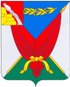 Отдел по управлению муниципальным имуществом                                                   администрации Верхнемамонского муниципального района Воронежской областипл. Ленина, 1, с. В-Мамон Воронежская область, 396460тел./факс (47355) 5-64-11, 5-63-08 ОГРН 1083620000122ИНН/КПП 3606005676/360601001 Oumi.vmamon@govvrn.ruИЗВЕЩЕНИЕРеестровый номер торгов 2024 -2открытый конкурс на право заключения договора безвозмездного                  пользования движимым муниципальным имуществомВерхнемамонского муниципального района Воронежской областиОрганизатор конкурса – Отдел по управлению муниципальным имуществом администрации Верхнемамонского муниципального района Воронежской области. Место нахождения и почтовый адрес – 396460, Воронежская область, с. Верхний Мамон, пл. Ленина, д. 1, адрес электронной почты: oumi.vmamon@govvrn.ru, контактный телефон 8 (47355) 5-64-11, контактное лицо: Жилякова Елена Викторовна.Основание проведения электронного конкурса – Постановление администрации Верхнемамонского муниципального района Воронежской области от 03.04.2024года № 92 «О проведении конкурса на право заключения договора безвозмездного пользования движимым муниципальным имуществом».Форма электронного конкурса – открытый по составу участников и закрытый по форме подачи предложений конкурсных условий.Срок подачи заявок на участие в конкурсе: с 05 апреля 2024 г. с 08 час. 00 мин. по 04 мая  2024 г. по 16 час. 00 мин. Дата, время и место рассмотрения заявок на участие в конкурсе: 06 мая 2024 г. в 10-00 часов по Московскому времени на электронно-торговой площадке http://utp.sberbank-ast.ru.Оценка и сопоставление заявок на участие в конкурсе, определение победителя конкурса: 07 мая  2024 г. в 10-00 часов по Московскому времени.Место расположения, технические характеристики имущества: Транспортные средства находятся по адресу:  396460 Воронежская область, Верхнемамонский район, с. Верхний Мамон, пл. Ленина, 1.ЛОТ №1:- автобус ГАЗ A65R35, категория D1, марки ГАЗ, коммерческое наименование GAZelle NEXT, идентификационный номер (VIN): X96A65R35P0979589, год выпуска 2023, № двигателя A27550Р0902788, № шасси (рамы)- отсутствует, № кузова A65R33P0087410, цвет кузова – белый. Выписка из электронного ПТС 164301072264516. Государственный регистрационный номер Р519ММ136; - автобус ГАЗ A65R35, категория D1, марки ГАЗ, коммерческое наименование GAZelle NEXT, идентификационный номер (VIN): X96A65R35P0979219, год выпуска 2023, № двигателя A27550Р0902252, № шасси (рамы)- отсутствует, № кузова A65R33P0087173, цвет кузова – белый. Выписка из электронного ПТС 164301072021999. Государственный регистрационный номер Р699ММ136;  - автобус ГАЗ A65R35, категория D1, марки ГАЗ, коммерческое наименование GAZelle NEXT, идентификационный номер (VIN): X96A65R35P0979262, год выпуска 2023, № двигателя A27550Р0902326, № шасси (рамы)- отсутствует, № кузова A65R33P0087159, цвет кузова – белый. Выписка из электронного ПТС 164301072016554. Государственный регистрационный номер Р781ММ136;  - автобус ГАЗ A65R52, категория D, марки ГАЗ, коммерческое наименование GAZelle NEXT, идентификационный номер (VIN): X96A65R52P0973929, год выпуска 2023, № двигателя G21AP013480, № шасси (рамы)- отсутствует, № кузова A65R52P0084550, цвет кузова – белый. Выписка из электронного ПТС 164301069443918. Государственный регистрационный номер Р606ММ136; - автобус ГАЗ A65R52, категория D, марки ГАЗ, коммерческое наименование GAZelle NEXT, идентификационный номер (VIN): X96A65R52P0972082, год выпуска 2023, № двигателя G21AP011615, № шасси (рамы)- отсутствует, № кузова A65R52P0083551, цвет кузова – белый. Выписка из электронного ПТС 164301066934830. Государственный регистрационный номер Р799ММ136. Техническое состояние – новое.Целевое назначение: для дальнейшей эксплуатации на муниципальных и межмуниципальных маршрутах Воронежской области. Срок действия договора безвозмездного пользования: 5  лет.Начальная (минимальная) цена Договора (цена лота):207 683,00  (Двести семь тысяч шестьсот восемьдесят три) рубля 00 коп. без НДС. Начальный (минимальный) размер цены права на заключение договора безвозмездного пользования муниципальным имуществом определен на основании отчета об оценке № 145/24 от 02.04.2024 года - рыночной стоимости величины платежа за право заключения договора безвозмездного пользования движимым муниципальным имуществом.Задаток в размере  20 768,30 (Двадцать тысяч семьсот шестьдесят восемь) рублей 30 копеек вносится в валюте Российской Федерации на счет оператора электронной площадки.Задаток должен поступить на указанный счет не позднее даты рассмотрения заявок на участие в электронном конкурсе.Задаток считается внесенным с момента поступления денежных средств на указанный расчетный счет оператора электронной площадки.Банковские реквизиты счета оператора электронной площадки для перечисления задатка (в соответствии с регламентом электронной площадки): 	АО «Сбербанк-АСТ»; ИНН 7707308480 КПП 770401001; расчетный счет 40702810300020038047; ПАО «Сбербанк России» г. Москва; БИК 044525225; корреспондентский счет 30101810400000000225, образец платежного поручения приведен на электронной площадке по адресу: http://utp.sberbank-ast.ru/AP/Notice/653/Requisites.Назначение платежа: задаток за участие в электронных торгах  на право заключения договора безвозмездного пользования муниципальным имуществом, реестровый номер торгов: 2024-2, лот № 1.Задаток вносится заявителем единым платежом в валюте Российской Федерации. Документом, подтверждающим поступление задатка на счет Организатора электронного конкурса, является выписка с этого счета.Документация о конкурсе размещена на официальном сайте Российской Федерации -https://torgi.gov.ru/new/, на сайте оператора продажи -https://www.sberbank-ast.ru/, на сайте администрации Верхнемамонского муниципального района Воронежской области https://vmamon-r36.gosuslugi.ru/ и доступна для ознакомления без взимания платы.Договор должен быть заключен не ранее чем через десять дней и не позднее чем через двадцать дней со дня размещения на официальном сайте http://utp.sberbank-ast.ru протокола оценки и сопоставления заявок на участие в конкурсе.Платеж за право заключения договора безвозмездного пользования вышеуказанным движимым муниципальным имуществом должен быть осуществлен в безналичной форме единовременно не позднее десяти рабочих дней с момента определения победителя конкурса.Налог на добавленную стоимость уплачивается арендатором самостоятельно сверх платы по Договору, отдельным платежным поручением в соответствии с действующим законодательством и перечисляется в соответствующие бюджеты через налоговые органы по месту своей регистрации, указывая в платежных документах, от чьего имени произведен платеж.Организатор конкурса вправе отказаться от проведения конкурса не позднее чем за пять дней до даты окончания срока подачи заявок на участие в конкурсе. Все иные вопросы, касающиеся проведения конкурса, не нашедшие отражения в настоящем извещении, регулируются действующим законодательством Российской Федерации и конкурсной документацией.